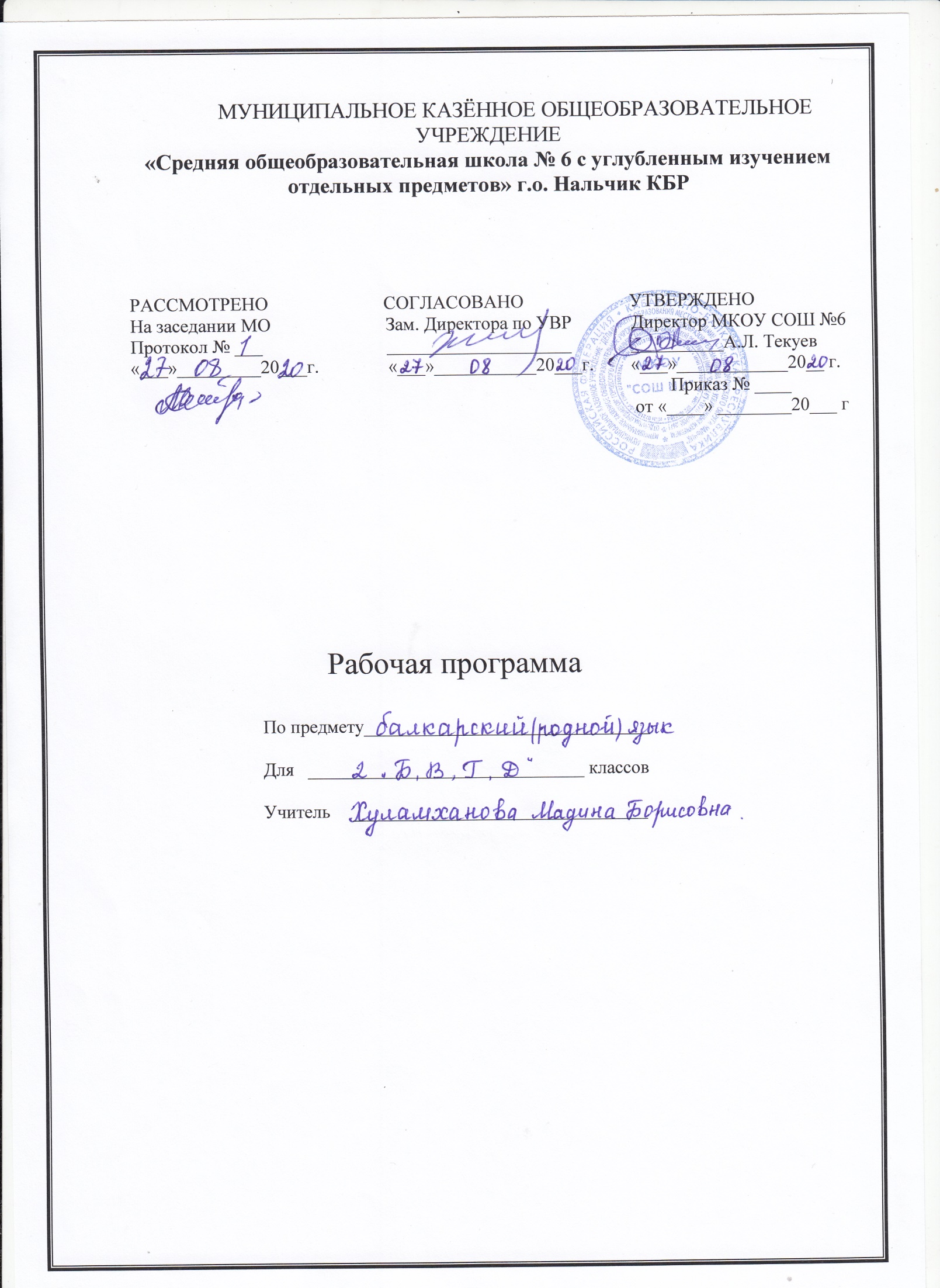 ПОЯСНИТЕЛЬНАЯ ЗАПИСКАРабочая программа по балкарскому языку для 2  класса разработана на основе регионального компонента государственного стандарта начального общего образования с учетом возрастных особенностей младших школьников, составлена в соответствии с основными положениями Федерального государственного образовательного стандарта начального общего образования (утвержден приказом Минобрнауки России от 31.12.2015г. № 1576 «О внесении изменений в федеральный государственный образовательный стандарт начального общего образования», утвержденный приказом Министерства образования и науки Российской Федерации от 6 октября 2009 г. №373» Письмом Министерства образования и науки РФ «О рабочих программах учебных предметов» от 28.10.2015г. № 08 – 1786), требованиями Примерной основной образовательной программы по учебным предметам (Балкарский язык), ООП НОО по ФГОС НОО МКОУ «СОШ №6». Планирование  по балкарскому языку разработано на основе программы по балкарскому языку и литературе для  1-4 классов. Авторы:  Габаева А.Б., Созаев Б.Т., 2015 г.Джулабов Ю.А. «Малкъар тил» Нальчик, 2013 год.ХАРАКТЕРИСТИКА УЧЕБНОГО ПРЕДМЕТА «БАЛКАРСКИЙ РОДНОЙ ЯЗЫК»ЦЕЛИ И ЗАДАЧИ КУРСА:формирование  специальных умений и навыков по разделам программы;развитие речи, мышления, воображения, способности выбирать средства языка в соответствии с условиями общения, развитие интуиции и чувства языка;освоение  первоначальных знаний по лексике, фонетике, грамматике балкарского языка, овладение элементарными способами анализа изучаемых явлений балкарского языка;овладение  умениями правильно писать и читать; участвовать в диалогах, составлять несложные монологические высказывания;воспитание  позитивного эмоционально-ценностного отношения к родному языку, чувства сопричастности к сохранению его уникальности и чистоты, пробуждение познавательного интереса к родному слову, стремления совершенствовать свою речь.Отличительные особенности рабочей программыПрограмма построена с учетом принципов системности, научности и доступности, а также преемственности и перспективности между различными разделами курса.Уроки спланированы с учетом знаний, умений и навыков по предмету, которые сформированы у школьников в процессе реализации принципов развивающего обучения. На первый план выдвигается раскрытие и использование познавательных возможностей учащихся как средства их развития и как основы для овладения учебным материалом. Повысить интенсивность и плотность процесса обучения позволяет использование различных форм работы: письменной и устной, под руководством учителя и самостоятельной и др. Сочетание коллективной работы с индивидуальной и групповой снижает утомляемость учащихся от однообразной деятельности, создает условия для контроля и анализа полученных знаний, качества выполненных заданий.Для пробуждения познавательной активности и сознательности учащихся в уроки включены сведения из истории балкарского (родного) языка, прослеживаются процессы формирования языковых явлений, их взаимосвязь.Материал в программе расположен с учетом возрастных возможностей учащихся.В программе предусмотрены вводные уроки, раскрывающие роль и значение балкарского языка. Программа предусматривает прочное усвоение материала.В программе также специально выделены часы на развитие связной речи. Темы по развитию речи — речеведческие понятия и виды работы над текстом — пропорционально распределяются между грамматическим материалом. Это обеспечивает равномерность обучения речи, условия для его организации.Планируемые результаты изучения учебного предмета, курса (личностные, предметные, метапредметные).ПЛАНИРУЕМЫЕ РЕЗУЛЬТАТЫ ОСВОЕНИЯ ПРЕДМЕТА.Личностные результаты.1) сформированность основ российской гражданской идентичности: патриотизма, уважения к Отечеству, знание истории, языка, культуры своего народа; осознание чувства ответственности и долга перед Родиной;2) сформированность ответственного и уважительного отношения к учёбе и труду;3) толерантное осознание и поведение в поликультурном мире, готовность и способность вести диалог с другими людьми;4) сформированность основных нравственных норм, осознанного и ответственного отношения к собственным поступкам;5) сформированность основ экологической культуры;6) сформированность эстетического сознания через освоение художественного наследия, а также в процессе творческой деятельности;7) Достижению предметных, метапредметных и личностных результатов способствуют основные виды деятельности учителя и учащихся:- определение нравственных ценностей русского языка, нашедших выражение в языковой картине мира в сопоставлении с языками других народов (на примере произведений устного народного творчества);- подготовка устных высказываний с использований с использованием материалов и упражнений учебника);- работа со словарями разных типов;- работа в творческих группах;- сопоставление произведений разных видов искусства;- выполнение письменных заданий;- выполнение творческих и проектных заданий.Метапредметные результаты:1) принимать, сохранять и выполнять учебные задачи;2) запоминать правила;3) планировать действия, контролировать процесс выполнения;4) понимать возникшую проблему и эффективно её решать;5)оценивать свои действия, корректировать работу по ходу её выполнения;6) выбирать средства и способы для успешного выполнения задания;7) осознанно читать тексты разных типов и извлекать из них информацию;8) создавать устное и письменное высказывание с учётом поставленной задачи;9) слушать одноклассников и учителя и вступать с ними в диалог;10) принимать участие в обсуждении поставленной задачи, способов её решения, решении возникших проблем;11) высказывать и аргументировать своё мнение; уважать мнение собеседника;Предметные результаты:1) сформированность представлений о русском как родном языке русского народа, являющемся основой его культурного и нравственного самоопределения;2) сформированность ответственного отношения к русскому родному языку и желания сохранять и преумножать его богатство;3) сформированность представления об истории возникновения русской письменности и книжной культуры;4) понимание слов, обозначающих предметы русского быта;5) понимание русских пословиц и поговорок, крылатых слов и выражений; умение использовать их в повседневной речи;6) представление о русских именах в малых жанрах фольклора (в пословицах, поговорках, загадках, прибаутках);7) представление об особенностях русского речевого этикета;8) понимание правил ведения диалога и применение этих правил в речевой практике;9) представление о целях и видах вопросов;10) умение создавать устные и письменные высказывания в разговорном стиле;11) знание основных орфоэпических норм русского языка литературного языка (ударение).12) представление  о звукозаписи как изобразительно-выразительном средстве;13) знание основных грамматических норм русского литературного зыка (сочетаемость слов);14) обогащение словарного запаса и навыков грамматического построения речи;15) потребность в использовании словарей: толковых, орфографических и орфоэпических.Предлагаемая рабочая программа даёт пространство для творческой деятельности учителя, выстраивающего урок с учётом способностей класса и конкретного ученика. Она содействует формированию духовно развитой личности учащегося, развитию интеллектуальных и творческих способностей, воспитанию интереса к исследовательской и проектной деятельности, повышению уровня мотивации к обучению.МЕСТО ПРЕДМЕТА  В УЧЕБНОМ ПЛАНЕ  Место предмета «Балкарский родной язык» в учебном плане определяется дополнительным характером курса. На его изучение в начальной школе отводится 51 час во 2 классе (в I полугодии 1ч в неделю, во II полугодии 2ч в неделю).СОДЕРЖАНИЕ УЧЕБНОГО ПРЕДМЕТА Содержательные разделы (блоки) программы не повторяют основной курс балкарского языка, а дополняют его и при этом ориентированы на практическое применение полученных знаний. Представленная рабочая  программа опирается на содержание разделов Содержание учебного предметаУМК, список литературыКалендарно-тематическое планированиеБалкарский (родной) язык2  класс№ п/пНаименование разделов учебной программы и характеристика основных содержательных линийОбщее количество часов на освоение раздела, в том числе на письменные работы1Тауушла бла харфла (Буквы и звуки) 262Сёз (Слово) 143Айтым (Предложение) 84Текст 3Итого 51№ п/пНаименование объектов и средств материально-технического обеспеченияБиблиотечный фонд (книгопечатная продукция)Библиотечный фонд (книгопечатная продукция)1Учебник    Джулабов У.А. Малкъар тил 2 класс. – Нальчик: Эльбрус, 2013 г.3Методическое руководство к учебнику.  Деваева З.Д, Конакова Л.А. Нальчик, «Эльбрус»   Печатные пособияПечатные пособия4Словари по балкарскому языку.Технические средства обученияТехнические средства обучения5Таблицы.7Персональный компьютер.№                      Содержание Кол-во часовПланируемая датаФактическая дата                        I четверть     9  ч.                                   1  Биринчи классда окъулгъанны къайтарыуТаууш. Сёз. Айтым.1Тауушла бла харфла  2 Таууш эм харф 13Э, е харфла   14Е харфны жюрютюлюую15Ё харф16Ю харф17Я харф18У харф  19.Окъулгъанны къайтарыу.1                      II - четверть  -  9 ч.10.  Къысыкъ тауушла. Зынгырдауукъ эм тунакы къысыкъ тауушла   111. Зынгырдауукъ эм тунакы къысыкъланы жазылыулары    112. В, ф, ц, щ   къысыкъ тауушла         113. Къысха у бла  й харфланы жюрютюлюулери     114. ъ эм ь белгилени жюрютюлюулери     115.Сынау жаздырма.116-17.Халатла бла иш. Окъулгъанны къайтарыу23 четверть – 19 ч.18Бёлюм119 Сёзню тизгинден тизгиннге тюз кёчюрюу       120. Окъулгъанны бирикдириуге дерс121.Басым122. Малкъар тилни алфавити     1  . Сёз23  Ким? кимле? деген соруулагъа жууап этген сёзле.1 24Не? неле? деген соруугъа жууап этген сёзле   1 25-26Кимни не этгенин кёргюзтген сёзле   2 27Затланы ышанларын кёргюзтген сёзле  128.Юйретиу эсденжазма   129Энчи атла, аланы жазылыулары   1 30.Тукъум атла  131.Тамыр    132-33 Къысыкъ тауушланы сёзню тамырында        жазылыулары    234  Базыкъ эм назик ачыкъ тауушланы сёзню  жалгъауунда  жазылыулары135.Сынау жаздырма136.Халатла бла иш.  Къайтарыу ишле.1IV - четверть  -  15 ч.    37.Айтым  Айтымланы бир бирлеринден айыра билиу     138Айтымны баш членлери. Башчы.     139.Айтымны баш членлери. Хапарчы.40-41.Айтым къурау    242Юйретиу эсденжазма143-44.Халатла бла иш.Айтымны интонациясына кёре тыйгъыч белгиле салыу    245.  Текст.  Текстни темасын белгилеу. 146-   Текстни байламлы кесеклеге бёлюу. Аланы баш оюмларын ачыкълау. 2 47. Суратха кёре хапар жарашдырыу. Ат атау.149.Сынау жаздырма.50- 51Халатла бла иш. Окъулгъанны бегитиу4 .